СОВЕТ ДЕПУТАТОВ МУНИЦИПАЛЬНОГО ОБРАЗОВАНИЯНИКОЛАЕВСКИЙ  СЕЛЬСОВЕТ САРАКТАШСКОГО РАЙОНАОРЕНБУРГСКОЙ ОБЛАСТИЧЕТВЕРТЫЙ СОЗЫВРЕШЕНИЕ внеочередного шестнадцатого заседания Совета депутатовмуниципального образования Николаевский  сельсоветчетвертого созыва24января 2022 года        с.Николаевка №49В соответствии со статьей 10 Закона Оренбургской области от 04.09.1996 «О статусе депутата представительного органа муниципального образования в Оренбургской области»,  пунктом 2 части 1 статьи 27 Устава муниципального образования Николаевский сельсовет Саракташского района Оренбургской области, на основании личного заявления депутата Совета депутатов муниципального образования Николаевский сельсовет Саракташского района Оренбургской области четвертого созыва по избирательному округу № 1 Калмыковой Татьяны ВасильевныСовет депутатов сельсоветаР Е Ш И Л :        1.Прекратить досрочно полномочия депутата Совета депутатов муниципального образования Николаевский сельсовет Саракташского района Оренбургской области четвертого созыва по избирательному округу № 1 Калмыковой Татьяны Васильевны.2. Настоящее решение вступает в силу со дня его подписания,  подлежит официальному опубликованию в районной газете «Пульс дня» и размещению на официальном сайте администрации сельсовета.3. Контроль за исполнением данного решения возложить на постоянную комиссию Совета депутатов сельсовета по мандатным вопросам, вопросам местного самоуправления, законности, правопорядка.Разослано: администрации сельсовета, постоянной комиссии, прокуратуре района, редакции газеты «Пульс дня», официальный сайт администрации сельсовета, в дело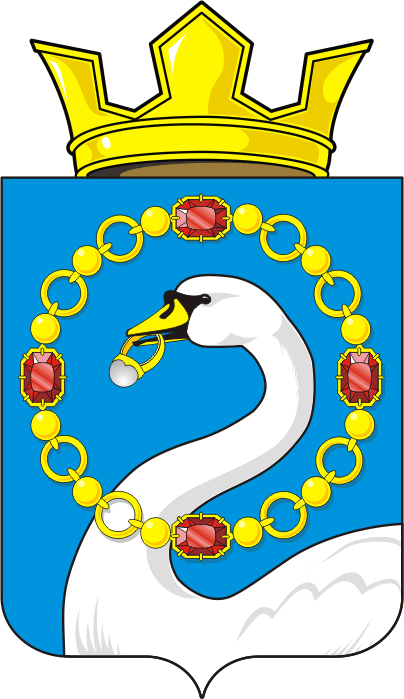 О досрочном прекращении полномочий депутата Совета депутатов муниципального образования Николаевский сельсовет Саракташского района Оренбургской области четвертого созыва по избирательному округу № 1 Калмыковой Татьяны ВасильевныЗаместитель председателя Совета депутатов сельсоветаТ.В.ДонченкоГлава сельсоветаА.С.Ишкуватова